Name _________________________________________________________ Period _____________________________________What is this pointing to?      What is this image depicting? 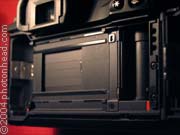 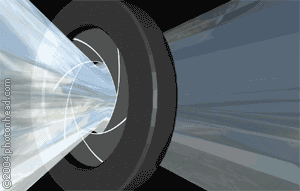 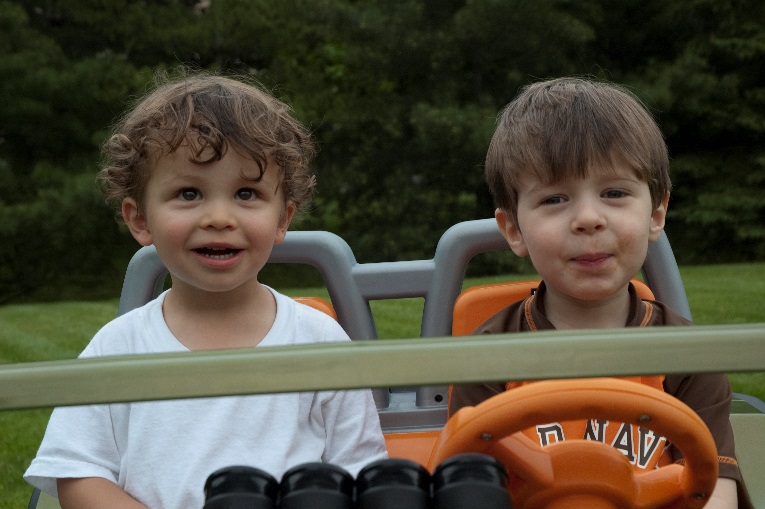 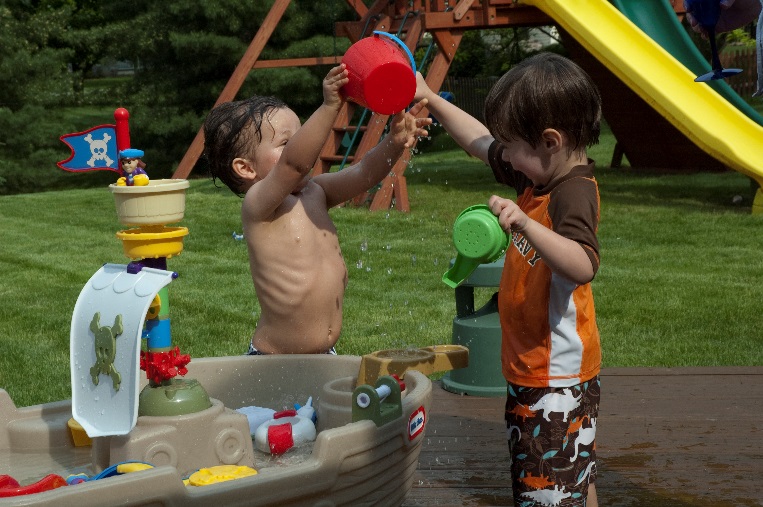 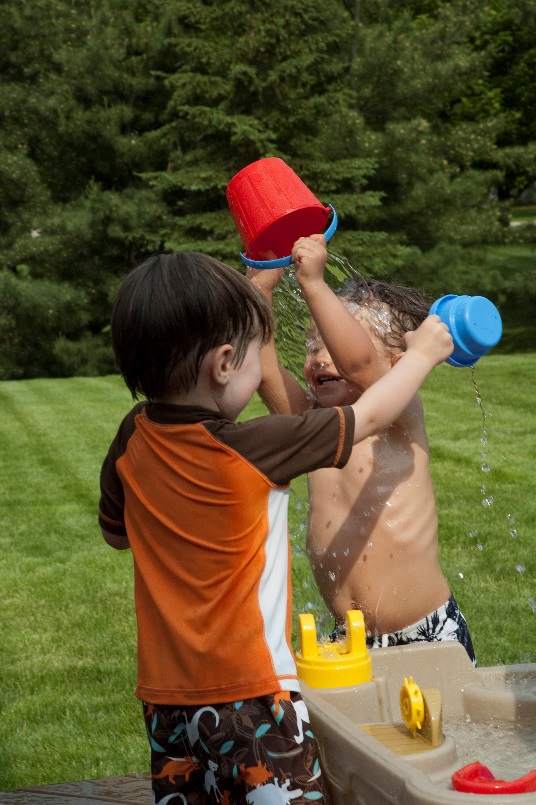 WhatDraw a line to the picture with these exposures:                               F11 sp 400                                            F 5.6  sp 125How did you know the answer? On each line describe the situation in which you would use that setting, also describe the depth of field.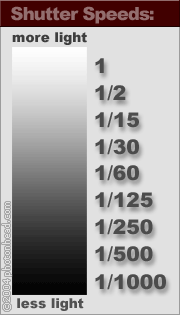 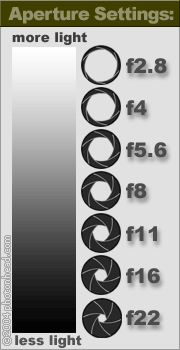 On each line describe the situation in which you would use that setting, also describe the depth of field.11.822.8154305.6608125112501650022100032